Elizabeth Cady Stanton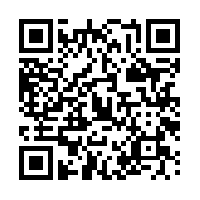 http://www.biography.com/people/elizabeth-cady-stanton-9492182Read the biography of Elizabeth Cady Stanton (pages 1 and 2).  Click on the video on page 2 and watch “Susan B. Anthony-A Powerful Friend”, and then answer the following questions.1.  What is Elizabeth Cady Stanton best known for doing?  Why is she important to our country’s history?2.  What impact did she have on Susan B. Anthony?3.  What was the result of her work towards civil rights and women’s equality?Sojourner Truth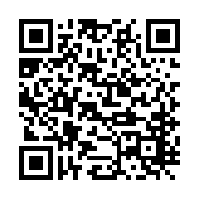 http://www.biography.com/people/sojourner-truth-9511284Read the biography of Sojourner Truth (pages 1-3).  Watch the two videos “Sojourner Truth-Mini Biography” and “Sojourner Truth-Abolitionist and Feminist”, and then answer the following questions.1.  Why is Sojourner Truth important to our country’s history?2.  What was the purpose of her speech, “Ain’t I A Woman”?3.  How do you think her experiences as a slave shaped her life after her freedom was obtained?Harriet Tubman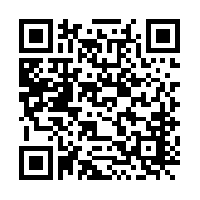 http://www.biography.com/people/harriet-tubman-9511430Read the biography of Harriet Tubman (pages 1-3).  Watch the videos “Harriet Tubman-Union Spy”, and “Harriet Tubman-A Statue in Harlem”, and then answer the following questions.1.  What characteristics do you think describe Harriet Tubman?2.  How do you think her life as a slave influenced her to help slaves on the Underground Railroad?3.  How did Harriet Tubman contribute to our country’s history?After researching the three women who championed civil rights/women’s equality (Elizabeth Cady Stanton, Sojourner Truth, and Harriet Tubman), write a letter to your teacher comparing the three women and also explaining why they are remembered today.